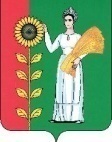 СОВЕТ  ДЕПУТАТОВ  СЕЛЬСКОГО  ПОСЕЛЕНИЯ                                       БОГОРОДИЦКИЙ  СЕЛЬСОВЕТ                                                                                                        Добринского муниципального районаЛипецкой  области 30 сессия V созываР Е Ш Е Н И Е              15.03.2017 г.	ж.д.ст. Плавица 		№ 65 -рсОтчет уполномоченного участкового полиции«О состоянии  преступности на территории сельского поселения Богородицкий сельсовет за 2016 год»Рассмотрев представленную информацию уполномоченного участкового полиции « О состоянии преступности на территории сельского поселения Богородицкий сельсовет», Совет депутатов сельского поселения Богородицкий сельсовет отмечает,  что в истекшем году основные усилия участковыми уполномоченными  ОМВД России по Добринскому району были направлены на выполнение задач, поставленных перед органами внутренних дел Федеральным законом РФ от 07.02.2011г. №3-ФЗ «О полиции» и другими нормативными документами МВД-УМВД, решениями органов местного самоуправления.Уполномоченными участковыми полиции предприняты ряд организационных и практических мер по дальнейшему совершенствованию системы контроля за соблюдением учетно-регистрационной и исполнительской дисциплины, искоренению практики укрытия преступлений от регистрации и учета, нарушений законности при раскрытии и расследовании преступлений.За отчетный период  от граждан  сельского поселения поступило 262 различных сообщений , хотя  как за аналогичный период прошлого года 232 сообщений, по всем из которых в настоящее время приняты законные решения.           Было  свершено 35  преступлений, 10 из них осталось не раскрытым, раскрываемость  составила 72%. Из числа совершенных  преобладают преступления  против собственности –кражи, от общего числа зарегистрированных составило 17  преступлений, 13 преступлений совершено  против личности- это причинение вреда  здоровью различной тяжести. Зарегистрировано  одно преступление  по ст.228 УК РФ-хранении  наркотических веществ.В 2016 году  на территории сельского поселения   выявлено 375 административных правонарушений РФ, АППГ-500 административных правонарушений.За распитие  и появление в общественных местах  в состоянии алкогольного  опьянения выявлено -102 нарушения;За употребление наркотических  средств  составлено 6 протоколов;Задержано  за мелкое хулиганство -27 граждан;За неисполнение родительских обязанностей -31 нарушение.На территории нашего района участились  случаи мошенничества , самые  распространенные способы таких преступлений  это  телефонное мошенничество. Преступники под различными предлогами представляются ( сотрудниками социальных служб, медицинскими работниками и т.п) заходят  в дома и похищают денежные средства.Большой рост  преступлений  совершается  и использованием СМС сообщений, такие  сообщения поступают от имени  мобильного банка о необходимости  совершить ту или иную операцию по кредитной карте. Номер 900 мобильного банка используется  без символов (точки, кавычки, запятые),а если символы имеются , то это сообщение от мошенников  и не в коем случае не следует выполнять  указание этого СМС.Не удается пока искоренить и такую проблему , как  реализация  спиртосодержащей жидкости , из числа жителей администрации , одна только Касоян Марина Суреновна привлекалась трижды в 2016 году.Все материалы  рассмотрены в Добринском районном суде, где наложены  административные штрафы.В дальнейшем  будет вестись  активная борьба с теми , кто  осуществляет реализацию спиртосодержащей жидкости.На различных профилактических учётах в ОМВД России, из числа жителей -43 гражданина.По линии ПДН 10 человек, из них 3 несовершеннолетних;Употребляющие спиртные напитки -16 человек;Семейно –бытовые дебоши -4 человека.Ранее судимые , а также условно-освобожденные -10человек. Таким образом, в целом итоги работы уполномоченных участковых ОМВД России по Добринскому району в 2016 году позволяют сделать вывод о стабилизации оперативной обстановки и сохранении высокого уровня эффективности оперативно- служебной деятельности на основных направлениях, достижении положительных результатов в предупреждении, пресечении, раскрытии и расследовании преступлений.На основании вышеизложенного, в целях повышения эффективности работы по профилактике, выявлению и раскрытию преступлений, пресечению административных правонарушений, совершенствованию организации охраны общественного порядка и учитывая решение постоянной комиссии по правовым вопросам, местному самоуправлению, работе с депутатами и делам семьи, детства, молодежи, Совет депутатов сельского поселения Богородицкий сельсовет РЕШИЛ:1.Информацию старшего участкового полиции ОМВД России по Добринскому району( Дорофеев С.И) «О состоянии преступности на территории  сельского поселения Богородицкий сельсовет за 2016 год» принять к сведению.2.Рекомендовать:  2.1.Уполномоченному участковому полиции ОМВД России по Добринскому району (Дорофеев С.И.,): продолжить проведение специализированных профилактических мероприятий, направленных на выявление, предупреждение и пресечение правонарушений и преступлений, обеспечение принципа неотвратимости наказания за совершенные правонарушения.Председатель Совета депутатовСельского поселения 	Богородицкий сельсовет                    	            	              А.И.Овчинников